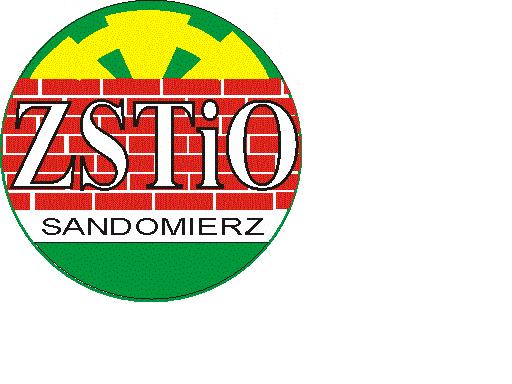 CHALLENGE YOURSELF!REGULAMIN MIĘDZYSZKOLNEGO KONKURSU                                   JĘZYKA ANGIELSKIEGO                                                   ORGANIZOWANEGO w ZSTiO w SANDOMIERZUDLA UCZNIÓW KLAS I-II TECHNIKÓWZ POWIATU SANDOMIERSKIEGOOrganizatorem konkursu jest Zespół Szkół Technicznych                                        i Ogólnokształcących im. Prof. Z. Strzeleckiego w Sandomierzu.Termin i miejsce konkursu: 22 kwietnia 2022 – ZSTIO Sandomierz.                           Warunki uczestnictwa w konkursie: Konkurs otwarty  jest dla uczniów  klas pierwszych i drugich technikumUczestnictwo w konkursie należy zgłosić nauczycielowi uczącemulub koordynatorowi konkursu w danej szkole.Każda szkoła zgłasza maksymalna liczbę 5 uczniów.Lista uczestników zostanie wywieszona na tablicy ogłoszeń lub ogłoszona na stronie internetowej szkoły co najmniej   3 dni przed terminem konkursu.Informacje o konkursie będą wywieszona na szkolnej tablicy ogłoszeń                  i na stronie internetowej szkoły/ organizatora.Cele konkursu:Celem konkursu jest popularyzacja języka angielskiego wśród młodzieży uczącej sie w technikach.Stworzenie uczniom możliwości sprawdzenia się w rywalizacji                         z innymi uczniami.Wzmocnienie motywacji uczniów do nauki języka angielskiego poprzez rozwijanie umiejętności oraz zainteresowań.Podniesienie samooceny uczniów.Podniesienie umiejętności wykorzystania języka obcego                                 w codziennych sytuacjach.Formuła konkursu:      Konkurs stanowi test odpowiedzi zamkniętych, składający się z około 80 pytań.Czas trwania - 60 minut.Konkurs obejmuje zakres materiału językowego na poziomie A2+ /B1. Elementami składowymi testu są wiedza ogólna o Wielkiej Brytanii, część leksykalna, gramatyka, rozumienie tekstu czytanego.Konkurs odbywa się w ZSTiO w Sandomierzu. W przypadku obostrzeń epidemicznych, które nie pozwolą na jego stacjonarne przeprowadzenie nauczyciele zgłaszający uczniów do konkursu zobowiązani są do przeprowadzenia go w swojej szkole z użyciem platformy internetowej, do której link udostępni organizator.Wyniki konkursu:  Wyniki konkursu zostaną ogłoszone na stronie internetowej szkoły w terminie 7 dni od przeprowadzenia konkursu.Nagrody:                            Wszyscy uczestnicy otrzymują dyplomy uczestnictwa w konkursie.Wyróżnieni otrzymują dyplomy i  nagrody rzeczowe.Laureaci otrzymują dyplomy i nagrody rzeczowe.Postanowienia końcowe:                       Regulamin konkursu dostępny jest na szkolnej tablicy ogłoszeń oraz na stronie internetowej szkoły.Przystępując do konkursu uczestnik potwierdza, iż akceptuje niniejszy regulamin i opisane w nim warunki uczestnictwa. Poprzez udział w konkursie uczestnik wyraża zgodę na przetwarzanie jego danych osobowych w celach związanych z realizacja konkursu                       i ogłaszaniu wyników. W kwestach spornych oraz innych nieuregulowanych w niniejszym regulaminie decydujący glos ma Komisja Konkursowa.Organizator konkursu ma prawo modyfikacji regulaminu. W takim przypadku wszelkie zmiany zostaną podane do wiadomości uczestników konkursu poprzez umieszczenie ich na szkolnej tablicy ogłoszeń oraz na stronie internatowej szkoły.